 Додаток 16 до Порядку складання бюджетної звітності розпорядниками та одержувачами бюджетних коштів, звітності фондами загальнообов'язкового державного соціального і пенсійного страхування (пункт 5 розділу II) Додаток 16 до Порядку складання бюджетної звітності розпорядниками та одержувачами бюджетних коштів, звітності фондами загальнообов'язкового державного соціального і пенсійного страхування (пункт 5 розділу II) Додаток 16 до Порядку складання бюджетної звітності розпорядниками та одержувачами бюджетних коштів, звітності фондами загальнообов'язкового державного соціального і пенсійного страхування (пункт 5 розділу II) Додаток 16 до Порядку складання бюджетної звітності розпорядниками та одержувачами бюджетних коштів, звітності фондами загальнообов'язкового державного соціального і пенсійного страхування (пункт 5 розділу II) Додаток 16 до Порядку складання бюджетної звітності розпорядниками та одержувачами бюджетних коштів, звітності фондами загальнообов'язкового державного соціального і пенсійного страхування (пункт 5 розділу II) Додаток 16 до Порядку складання бюджетної звітності розпорядниками та одержувачами бюджетних коштів, звітності фондами загальнообов'язкового державного соціального і пенсійного страхування (пункт 5 розділу II) Додаток 16 до Порядку складання бюджетної звітності розпорядниками та одержувачами бюджетних коштів, звітності фондами загальнообов'язкового державного соціального і пенсійного страхування (пункт 5 розділу II) Довідка про причини виникнення простроченої кредиторської заборгованості загального фонду Довідка про причини виникнення простроченої кредиторської заборгованості загального фонду Довідка про причини виникнення простроченої кредиторської заборгованості загального фонду Довідка про причини виникнення простроченої кредиторської заборгованості загального фонду Довідка про причини виникнення простроченої кредиторської заборгованості загального фонду Довідка про причини виникнення простроченої кредиторської заборгованості загального фонду Довідка про причини виникнення простроченої кредиторської заборгованості загального фонду Довідка про причини виникнення простроченої кредиторської заборгованості загального фонду Довідка про причини виникнення простроченої кредиторської заборгованості загального фонду Довідка про причини виникнення простроченої кредиторської заборгованості загального фонду Довідка про причини виникнення простроченої кредиторської заборгованості загального фонду Довідка про причини виникнення простроченої кредиторської заборгованості загального фонду Довідка про причини виникнення простроченої кредиторської заборгованості загального фонду Довідка про причини виникнення простроченої кредиторської заборгованості загального фонду Довідка про причини виникнення простроченої кредиторської заборгованості загального фонду Довідка про причини виникнення простроченої кредиторської заборгованості загального фонду Довідка про причини виникнення простроченої кредиторської заборгованості загального фонду на  01  квітня 2022 року на  01  квітня 2022 року на  01  квітня 2022 року на  01  квітня 2022 року на  01  квітня 2022 року на  01  квітня 2022 року на  01  квітня 2022 року на  01  квітня 2022 року на  01  квітня 2022 року на  01  квітня 2022 року на  01  квітня 2022 року на  01  квітня 2022 року на  01  квітня 2022 року на  01  квітня 2022 року на  01  квітня 2022 року на  01  квітня 2022 року на  01  квітня 2022 року КОДИ КОДИ КОДИ КОДИ КОДИ Установа Установа Сумська початкова школа № 32 Сумської міської ради Сумська початкова школа № 32 Сумської міської ради Сумська початкова школа № 32 Сумської міської ради Сумська початкова школа № 32 Сумської міської ради Сумська початкова школа № 32 Сумської міської ради Сумська початкова школа № 32 Сумської міської ради Сумська початкова школа № 32 Сумської міської ради Сумська початкова школа № 32 Сумської міської ради за ЄДРПОУ за ЄДРПОУ 31548429 31548429 31548429 31548429 31548429 Територія Територія Ковпаківський Ковпаківський Ковпаківський Ковпаківський Ковпаківський Ковпаківський Ковпаківський Ковпаківський за КАТОТТГ за КАТОТТГ UA59080270010287243 UA59080270010287243 UA59080270010287243 UA59080270010287243 UA59080270010287243Організаційно-правова форма господарювання Організаційно-правова форма господарювання  Комунальна організація (установа, заклад) Комунальна організація (установа, заклад) Комунальна організація (установа, заклад) Комунальна організація (установа, заклад) Комунальна організація (установа, заклад) Комунальна організація (установа, заклад) Комунальна організація (установа, заклад) Комунальна організація (установа, заклад) за КОПФГ за КОПФГ 430 430 430 430 430Код та назва відомчої класифікації видатків та кредитування державного бюджету     -     Код та назва відомчої класифікації видатків та кредитування державного бюджету     -     Код та назва відомчої класифікації видатків та кредитування державного бюджету     -     Код та назва відомчої класифікації видатків та кредитування державного бюджету     -     Код та назва відомчої класифікації видатків та кредитування державного бюджету     -     Код та назва відомчої класифікації видатків та кредитування державного бюджету     -     Код та назва відомчої класифікації видатків та кредитування державного бюджету     -     Код та назва відомчої класифікації видатків та кредитування державного бюджету     -     Код та назва відомчої класифікації видатків та кредитування державного бюджету     -     Код та назва відомчої класифікації видатків та кредитування державного бюджету     -     Код та назва програмної класифікації видатків та кредитування державного бюджету     -     Код та назва програмної класифікації видатків та кредитування державного бюджету     -     Код та назва програмної класифікації видатків та кредитування державного бюджету     -     Код та назва програмної класифікації видатків та кредитування державного бюджету     -     Код та назва програмної класифікації видатків та кредитування державного бюджету     -     Код та назва програмної класифікації видатків та кредитування державного бюджету     -     Код та назва програмної класифікації видатків та кредитування державного бюджету     -     Код та назва програмної класифікації видатків та кредитування державного бюджету     -     Код та назва програмної класифікації видатків та кредитування державного бюджету     -     Код та назва програмної класифікації видатків та кредитування державного бюджету     -     Код та назва типової відомчої класифікації видатків та кредитування місцевих бюджетів 006 - Орган з питань освіти і науки Код та назва типової відомчої класифікації видатків та кредитування місцевих бюджетів 006 - Орган з питань освіти і науки Код та назва типової відомчої класифікації видатків та кредитування місцевих бюджетів 006 - Орган з питань освіти і науки Код та назва типової відомчої класифікації видатків та кредитування місцевих бюджетів 006 - Орган з питань освіти і науки Код та назва типової відомчої класифікації видатків та кредитування місцевих бюджетів 006 - Орган з питань освіти і науки Код та назва типової відомчої класифікації видатків та кредитування місцевих бюджетів 006 - Орган з питань освіти і науки Код та назва типової відомчої класифікації видатків та кредитування місцевих бюджетів 006 - Орган з питань освіти і науки Код та назва типової відомчої класифікації видатків та кредитування місцевих бюджетів 006 - Орган з питань освіти і науки Код та назва типової відомчої класифікації видатків та кредитування місцевих бюджетів 006 - Орган з питань освіти і науки Код та назва типової відомчої класифікації видатків та кредитування місцевих бюджетів 006 - Орган з питань освіти і науки Код та назва програмної класифікації видатків та кредитування місцевих бюджетів (код та назва Типової програмної класифікації видатків та кредитування місцевих бюджетів / Тимчасової класифікації видатків та кредитування для бюджетів місцевого самоврядування, які не застосовують програмно-цільового методу) 0611021 - Надання загальної середньої освіти закладами загальної середньої освіти Код та назва програмної класифікації видатків та кредитування місцевих бюджетів (код та назва Типової програмної класифікації видатків та кредитування місцевих бюджетів / Тимчасової класифікації видатків та кредитування для бюджетів місцевого самоврядування, які не застосовують програмно-цільового методу) 0611021 - Надання загальної середньої освіти закладами загальної середньої освіти Код та назва програмної класифікації видатків та кредитування місцевих бюджетів (код та назва Типової програмної класифікації видатків та кредитування місцевих бюджетів / Тимчасової класифікації видатків та кредитування для бюджетів місцевого самоврядування, які не застосовують програмно-цільового методу) 0611021 - Надання загальної середньої освіти закладами загальної середньої освіти Код та назва програмної класифікації видатків та кредитування місцевих бюджетів (код та назва Типової програмної класифікації видатків та кредитування місцевих бюджетів / Тимчасової класифікації видатків та кредитування для бюджетів місцевого самоврядування, які не застосовують програмно-цільового методу) 0611021 - Надання загальної середньої освіти закладами загальної середньої освіти Код та назва програмної класифікації видатків та кредитування місцевих бюджетів (код та назва Типової програмної класифікації видатків та кредитування місцевих бюджетів / Тимчасової класифікації видатків та кредитування для бюджетів місцевого самоврядування, які не застосовують програмно-цільового методу) 0611021 - Надання загальної середньої освіти закладами загальної середньої освіти Код та назва програмної класифікації видатків та кредитування місцевих бюджетів (код та назва Типової програмної класифікації видатків та кредитування місцевих бюджетів / Тимчасової класифікації видатків та кредитування для бюджетів місцевого самоврядування, які не застосовують програмно-цільового методу) 0611021 - Надання загальної середньої освіти закладами загальної середньої освіти Код та назва програмної класифікації видатків та кредитування місцевих бюджетів (код та назва Типової програмної класифікації видатків та кредитування місцевих бюджетів / Тимчасової класифікації видатків та кредитування для бюджетів місцевого самоврядування, які не застосовують програмно-цільового методу) 0611021 - Надання загальної середньої освіти закладами загальної середньої освіти Код та назва програмної класифікації видатків та кредитування місцевих бюджетів (код та назва Типової програмної класифікації видатків та кредитування місцевих бюджетів / Тимчасової класифікації видатків та кредитування для бюджетів місцевого самоврядування, які не застосовують програмно-цільового методу) 0611021 - Надання загальної середньої освіти закладами загальної середньої освіти Код та назва програмної класифікації видатків та кредитування місцевих бюджетів (код та назва Типової програмної класифікації видатків та кредитування місцевих бюджетів / Тимчасової класифікації видатків та кредитування для бюджетів місцевого самоврядування, які не застосовують програмно-цільового методу) 0611021 - Надання загальної середньої освіти закладами загальної середньої освіти Код та назва програмної класифікації видатків та кредитування місцевих бюджетів (код та назва Типової програмної класифікації видатків та кредитування місцевих бюджетів / Тимчасової класифікації видатків та кредитування для бюджетів місцевого самоврядування, які не застосовують програмно-цільового методу) 0611021 - Надання загальної середньої освіти закладами загальної середньої освіти Періодичність:  квартальна (проміжна)   Одиниця виміру: грн. коп. Періодичність:  квартальна (проміжна)   Одиниця виміру: грн. коп.  № з/п Показники Показники Показники Показники Показники Показники Показники Показники Кредиторська заборгованість Кредиторська заборгованість Кредиторська заборгованість Кредиторська заборгованість Кредиторська заборгованість Кредиторська заборгованість Кредиторська заборгованість Кредиторська заборгованість № з/п Показники Показники Показники Показники Показники Показники Показники Показники минулих періодів минулих періодів минулих періодів минулих періодів поточного року поточного року поточного року поточного року 1 2 2 2 2 2 2 2 2 3 3 3 3 4 4 4 4 1 Асигнувань спрямовано менше, ніж визначено плановими показниками Асигнувань спрямовано менше, ніж визначено плановими показниками Асигнувань спрямовано менше, ніж визначено плановими показниками Асигнувань спрямовано менше, ніж визначено плановими показниками Асигнувань спрямовано менше, ніж визначено плановими показниками Асигнувань спрямовано менше, ніж визначено плановими показниками Асигнувань спрямовано менше, ніж визначено плановими показниками Асигнувань спрямовано менше, ніж визначено плановими показниками - - - - - - - - 2 Призупинення операцій за рішенням судових, контролюючих органів Призупинення операцій за рішенням судових, контролюючих органів Призупинення операцій за рішенням судових, контролюючих органів Призупинення операцій за рішенням судових, контролюючих органів Призупинення операцій за рішенням судових, контролюючих органів Призупинення операцій за рішенням судових, контролюючих органів Призупинення операцій за рішенням судових, контролюючих органів Призупинення операцій за рішенням судових, контролюючих органів - - - - - - - - 3 Відновлення заборгованості згідно з рішеннями контролюючих та судових органів Відновлення заборгованості згідно з рішеннями контролюючих та судових органів Відновлення заборгованості згідно з рішеннями контролюючих та судових органів Відновлення заборгованості згідно з рішеннями контролюючих та судових органів Відновлення заборгованості згідно з рішеннями контролюючих та судових органів Відновлення заборгованості згідно з рішеннями контролюючих та судових органів Відновлення заборгованості згідно з рішеннями контролюючих та судових органів Відновлення заборгованості згідно з рішеннями контролюючих та судових органів - - - - - - - - 4 Інше Інше Інше Інше Інше Інше Інше Інше - - - - 10150,56 10150,56 10150,56 10150,56 Усього простроченої кредиторської заборгованості Усього простроченої кредиторської заборгованості Усього простроченої кредиторської заборгованості Усього простроченої кредиторської заборгованості Усього простроченої кредиторської заборгованості Усього простроченої кредиторської заборгованості Усього простроченої кредиторської заборгованості Усього простроченої кредиторської заборгованості - - - - 10150,56 10150,56 10150,56 10150,56 Керівник Керівник Людмила МОСКАЛЕНКО Людмила МОСКАЛЕНКО Людмила МОСКАЛЕНКО Людмила МОСКАЛЕНКО Головний бухгалтер Головний бухгалтер Лариса САГАНЯК Лариса САГАНЯК Лариса САГАНЯК Лариса САГАНЯК " 13 " квітня 2022р. " 13 " квітня 2022р. " 13 " квітня 2022р.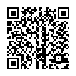  202200000033281249 202200000033281249 АС  " Є-ЗВІТНІСТЬ " АС  " Є-ЗВІТНІСТЬ " ст. 1 з 1 ст. 1 з 1 ст. 1 з 1 ст. 1 з 1 ст. 1 з 1 ст. 1 з 1